 Универсальный план тренировок для мужчин     http://www.tvoytrener.com/metodiki_obhcie/mugiki_superseti.php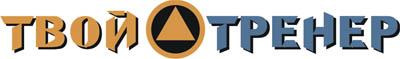 ИНДИВИДУАЛЬНЫЙ КОМПЛЕКС УПРАЖНЕНИЙЗаказать индивидуальный комплекс упражнений от Тимко Ильи (автора этого тенировочного плана и всех планов на сайте) вы можете здесь:http://www.tvoytrener.com/sotrydnichestvo/kompleks_upragnenii.phpЭтот план есть в нашем приложении «ТВОЙ ТРЕНЕР»НАШИ  БЕСПЛАТНЫЕ  КНИГИОБРАЩЕНИЕ  СОЗДАТЕЛЯ САЙТАЕсли вам понравился план тренировок - поддержите проект.
Команда нашего сайта делает всё возможное, чтобы вся информация на нём была абсолютно бесплатной для вас. И я надеюсь, что так будет и дальше. Но денег, что приносит проект, недостаточно для  его полноценного развития.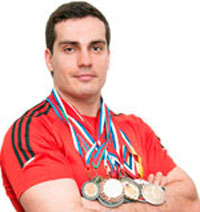 Реквизиты для перевода денег вы можете посмотреть здесь: http://www.tvoytrener.com/sotrydnichestvo/poblagodarit.php (С уважением, создатель и автор сайта Илья Тимко.)ТРЕНИР  1: ноги, плечи, пресс1 НЕДЕЛЯ2 НЕДЕЛЯ3 НЕДЕЛЯ4 НЕДЕЛЯ5 НЕДЕЛЯ6 НЕДЕЛЯ7 НЕДЕЛЯРазминка 5–10 минутПриседания со штангой на плечах (6-10/15-20)Жим ногами в тренажёре(8-10/15-20)Сгибание ног в тренажёре лёжа (10-15/15-20)Жим штанги с груди стоя(8-10/15-20)Жим гантелями сидя(8-12/15-20)Махи гантелями в стороны(10-15/15-20)Подъём ног на наклонной скамье (10-15/15-20)Скручивания лёжа на полу(10-15/15-20)Заминка 2-5 минутТРЕНИР  2: разгибатели спины, верх спины, грудьРазминка 5–10 минутСтановая тяга на прямых ногах (6-10/10-15)Наклоны со штангой стоя(10-12/15-20)Гиперэкстензия(10-12/15-20)Подтягивания широким хватом к груди (6-10/макс)Тяга т-грифа в наклоне (8-10/15-20)Тяга горизонтального блока(8-10/15-20)Жим штанги лёжа под углом 40 гр (8-10/12-15)Разводы с гантелями лёжа под углом 20 гр (10-15/15-20)Сведение рук в тренажёре(10-15/15-20)Заминка 2-5 минутТРЕНИР  3: бицепс, трицепс, прессРазминка 5–10 минутПодтягивания обратным хватом к груди (6-10/макс)Сгибание рук с гантелями молот (8-12/15-20)Сгибание рук сидя под углом 60 гр (8-12/15-20)Отжимания от брусьев(6-10/макс)Разгибание рук с верхнего блока (10-15/15-20)Французский жим с гантелей стоя (10-15/15-20)Подъём ног в висе(10-15/15-20)Скручивания на наклонной лавке (10-15/15-20)Заминка 2-5 минут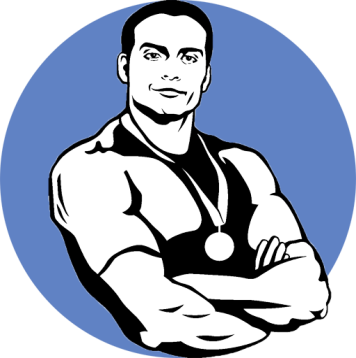 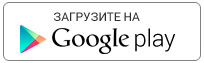 https://play.google.com/store/apps/details?id=com.tvoytrener.timkoilia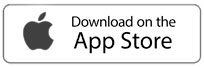 https://itunes.apple.com/ru/app/%D1%82%D0%B2%D0%BE%D0%B9-%D1%82%D1%80%D0%B5%D0%BD%D0%B5%D1%80/id1299904851?mt=8 Версия для компаhttps://yadi.sk/d/MEPa9xnB3R98By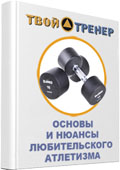 http://tvoytrener.com/kniga_tvoytrener.php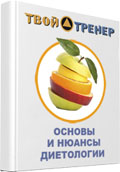 http://tvoytrener.com/kniga_tvoytrener2.phphttp://tvoytrener.com/kniga_tvoytrener3.php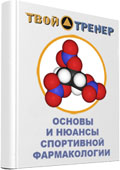 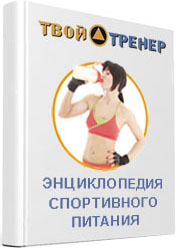 http://tvoytrener.com/kniga_tvoytrener5.php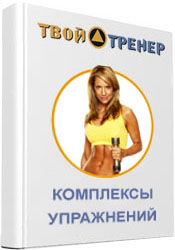 http://tvoytrener.com/kniga_tvoytrener6.phphttp://tvoytrener.com/kniga_tvoytrener4.php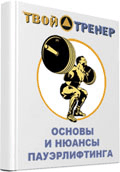 